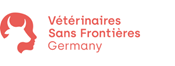 01/12/2022 Invitation to Tender for Supply of Hand pumps & spare partsVétérinaires Sans Frontières - Germany(VSF Germany) is a non-governmental, non-profit making international Organization, engaged in the field of veterinary relief and development work providing humanitarian aid and development assistance to pastoralists and vulnerable communities in areas where livestock is of importance. With support in animal health, agriculture, marketing, and food safety, VSFG works towards food security and strengthened livelihoods of pastoralist communities. VSF Germany implements activities in Ethiopia, Sudan, South Sudan, Kenya, and Somalia. VSF Germany invites expression of interest from qualified suppliers / contractors for the supply of hand pumps and spareparts as appended:TENDER REFERENCE No. VSFG/Sudan/12/2022/ 2827/ BHA ProjectA complete set of tender documents can be obtained by interested candidates from VSF Germany’s office in Khartoum, Riyadh, Block No (14) and Building No (90) North of Makah Eye Hospital,during normal working hours,for further information email address khartoum@vsfg.orgtelephone: +249 (0)914165928. Tender documents must be submitted in plain sealed envelopes clearly marked Tender Application with category and tender notice number and addressed to:The Chairperson,Tender committee,Veterinaires Sans Frontieres (VSF) Germany,                             North of Makah Eye Hospital, Khartoum, P.O. Box 12970The tender application document should be deposited in the tender box at VSF Germany office during working hours. These application documents should be deposited in tender boxes not later than 18thDecember, 2022 at 04.00pm. Tender documents shall be opened at VSF Germany office in Khartoum on 19thDecember, 2022 at 10:00 am and can be witnessed by the applicants or their representatives.VSF Germany reserves the right to cancel the tender, accept or reject applications and is not obliged to provide reasons for its decision thereof. Any canvassing or late tendering shall lead to automatic disqualification.Items Descriptions  Unit  Quantities  Lot 1: Supply Hand pumps and spare part to Central Darfur office –Zalengi   (average depth for borehole 33m) Lot 1: Supply Hand pumps and spare part to Central Darfur office –Zalengi   (average depth for borehole 33m) Lot 1: Supply Hand pumps and spare part to Central Darfur office –Zalengi   (average depth for borehole 33m)Complete 6 hand pumpPC6Fitting for Cylinder Maintenance set6Chain with Bolt & NutPC6 Bolt and nutsPC24Head maintenance Fitting set6Galvanized Rising Main Pipe PC10Connecting RodPC10 Lot 2: Supply Hand pumps and spare part to Blue Nile office- Admazin (average depth for borehole 54m) Lot 2: Supply Hand pumps and spare part to Blue Nile office- Admazin (average depth for borehole 54m) Lot 2: Supply Hand pumps and spare part to Blue Nile office- Admazin (average depth for borehole 54m)Complete 6 hand pumpPC6Fitting for Cylinder Maintenance set6Chain with Bolt & NutPC6 Bolt and nutsPC24Head maintenance Fitting set6Galvanized Rising Main Pipe PC48Connecting RodPC48Lot 3: Supply Hand pumps and spare part to West Darfur office- Algeneina (average depth for borehole 54m)Lot 3: Supply Hand pumps and spare part to West Darfur office- Algeneina (average depth for borehole 54m)Lot 3: Supply Hand pumps and spare part to West Darfur office- Algeneina (average depth for borehole 54m)Complete 10 hand pumpPC10Fitting for Cylinder Maintenance set10Chain with Bolt & NutPC10 Bolt and nutsPC40Head maintenance Fitting set10Galvanized Rising Main Pipe PC80Connecting RodPC80 Lot 4: Supply Hand pumps and spare part to South Kurdofan office- Alabassia (average depth for borehole 30m) Lot 4: Supply Hand pumps and spare part to South Kurdofan office- Alabassia (average depth for borehole 30m) Lot 4: Supply Hand pumps and spare part to South Kurdofan office- Alabassia (average depth for borehole 30m)Complete 6 hand pumpPC6Fitting for Cylinder Maintenance set6Chain with Bolt & NutPC6 Bolt and nutsPC24Head maintenance Fitting set6Galvanized Rising Main Pipe PC5Connecting RodPC5